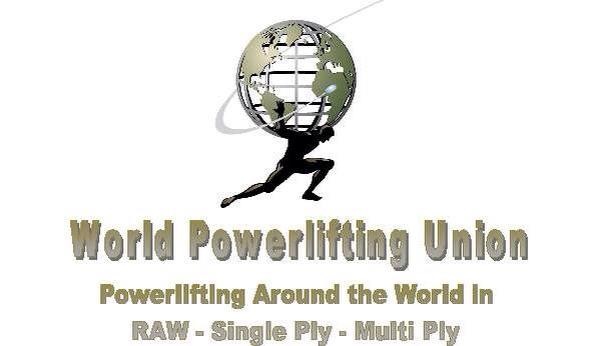 BRITISH  POWERLIFTING FEDERATION                                                                                        IPL –WRPF-WPU British Qualifier CHAMPIONSHIPSSunday March 10th, 2019ENTRY FORM                                                Strength Therapy 9 Choir Street Salford Manchester M7 12D SURNAME		………………………………………………………………….FIRST NAME/S	………………………………………………………………….ADDRESS		………………………………………………………………….			………………………………………………………………….			………………………………………………………………….POSTCODE		……………………….  PHONE NO : …………….………….NATIONALITY	……………………….  D.O.B :………………… AGE : …….MEMBERSHIP NUMBER .........................Your e-mail address please……………………………………………….BODYWEIGHT	(Please circle bodyweight class)  Mens		  52    56    60    67.5    75    82.5    90    100    110    125    140    140+Womens	  44    48    52    56    60    67.5    75    82.5    90    90+I hereby agree to enter this competition on the following terms :1/	That I take part entirely at my own risk and that there shall be no liability whatsoever on the part of the British Powerlifting federation , its officials, employees or agents for any loss, damage or injury suffered by me howsoever caused,2/	That I know of no reason why I should not take part on the grounds of ill health,3/	Entry form and fee to be sent to: Mark Griffiths, 173 Ray Street Heanor Derbyshire   Tel 07566201973   Email : marcusmro6@gmail.comNo later than 14th  OF February 2019 .24hr  Weigh-in on entry. 	Signature : ………………………………..	Date : …………………..I am the Parent / Guardian of ………………named above who is under 18 years of age and I confirm acceptance of the above terms on his/her behalfSignature : ……………………	Print Name : …………………………FEES :Per Discipline  £25.00 Full Power £25.00 BENCH ONLY & Dead Lift only All cheques to be made payable to Mark Griffiths or payable into account as follows sort Sort Code 09-01-29 Account 23762882   Santander . 173 Ray Street Heanor Derbyshire DE75 7GL  